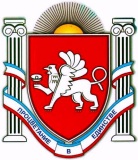 РЕСПУБЛИКА КРЫМБЕЛОГОРСКИЙ РАЙОНАдминистрация Криничненского сельского поселенияГлава администрации Криничненского сельского поселенияП О С Т А Н О В Л Е Н И Е25 декабря  2018 года			с. Криничное				№ 396Об утверждении Порядка действий администрации Криничненского сельского поселения Белогорского района Республики Крым по обеспечению предупреждения и нейтрализации формирующихся на территории сельского поселения социальных конфликтов, конфликтных ситуаций в сфере межнациональных и межконфессиональных отношенийВ целях организации и проведения администрацией Криничненского сельского поселения Белогорского района Республики Крым мониторинга в сфере межнациональных и межконфессиональных отношений, профилактики экстремизма, выявления формирующихся конфликтов в указанной сфере, определения примерного порядка действий в ходе конфликтных ситуаций и ликвидации их последствий, в соответствии с Федеральным законом от 06.10.2003 № 131-ФЗ «Об общих принципах организации местного самоуправления в Российской Федерации», Законом Республики Крым № 54- ЗРК от 21.08.2014 года «Об основах местного самоуправления в Республике Крым», Уставом муниципального образования Криничненское сельское поселение Белогорского района Республики Крым, администрация Криничненского сельского поселения ПОСТАНОВЛЯЕТ:1.Утвердить прилагаемый Порядок действий администрации Криничненского сельского поселения Белогорского района Республики Крым по обеспечению предупреждения и нейтрализации, формирующихся на территории сельского поселения социальных конфликтов, конфликтных ситуаций в сфере межнациональных и межконфессиональных отношений.2. Постановление вступает в силу со дня его опубликования на сайте администрации Криничненского сельского поселения http:Криничненское-адм.рф и на утвержденных информационных стендах расположенных на территории  Криничненского сельского поселен.Контроль за исполнением настоящего постановления оставляю за собой.Председатель Криничненского сельскогосовета – глава администрацииКриничненского сельского поселения				          	Е.П.ЩербеневПриложение к постановлению администрации Криничненского сельского поселения № 396 от 25.12.2018Порядок действийадминистрации Криничненского сельского поселения Белогорского района Республики Крым по обеспечению предупреждения и нейтрализации, формирующихся на территории сельского поселения социальных конфликтов, конфликтных ситуаций в сфере межнациональных и межконфессиональных отношенийОбщие положенияНастоящий Порядок разработан в целях организации и проведения мониторинга в сфере межнациональных и межконфессиональных отношений, профилактики экстремизма администрацией Криничненского cельского поселения Белогорского района Республики Крым, выявления формирующихся конфликтов в указанной сфере, определения примерного порядка действий в ходе конфликтных ситуаций и ликвидации их последствий.Положения настоящего Порядка основаны на организации системы наблюдения, анализа, оценки и прогнозирования процессов, происходящих в сфере межнациональных и межконфессиональных отношений, с целью получения информации, необходимой для принятия обоснованных управленческих решений по раннему предупреждению и порядку действий по предотвращению конфликтных ситуаций в сфере межнациональных отношений и ликвидации их последствий.В настоящем Порядке используются следующие основные понятия:- мониторинг состояния конфликтности в межнациональных отношенияхсистема наблюдения, анализа, оценки и прогнозирования процессов, происходящих в сфере межнациональных отношений с целью получения информации, необходимой для принятия обоснованных управленческих решений по раннему предупреждению и порядку действий по предотвращению конфликтных ситуаций в сфере межнациональных отношений и ликвидации их последствий;межнациональный конфликт – столкновение социальных, политических, экономических, культурных интересов двух и более этнических общностей, принимающих форму гражданского, политического или вооруженного противостояния;конфликтная ситуация – наличие противоречий и социальной напряженности, являющихся причиной возникновения и движущей силой конфликта на всех его этапах, основанных на:ущемление законных интересов, потребностей и ценностей граждан и национальных общественных объединений;искаженной и непроверенной информации;неадекватном восприятии происходящих в обществе или отдельных социальных группах изменений, проецируемых на национальную или религиозную почву.Мониторинг	состояния	конфликтности	в	межнациональных	и межконфессиональных отношениях направлен на:выявление конфликтных ситуаций;предупреждение или ликвидацию столкновений социальных, политических, экономических, культурных интересов двух и более этнических общностей, принимающих форму гражданского, политического или вооруженного противостояния, то есть межнационального конфликта.Задачами	мониторинга	состояния	конфликтности	в межнациональных и межконфессиональных отношениях являются:получение, обработка и анализ данных о состоянии межнациональных отношений, а также информации о деятельности общественных объединений, в том числе национальных, религиозных организаций, диаспор, и т.д.;своевременное выявление и прогнозирование процессов, происходящих в сфере межнациональных и межконфессиональных отношений.Объектами мониторинга могут быть:общественные объединения, в том числе национальные и религиозные организации, диаспоры;средства массовой информации и учреждения культуры;образовательные учреждения, влияющие на состояние межнациональных отношений на территории муниципального образования Криничненское сельское поселение Белогорского района Республики Крым.Предметом мониторинга являются формирующиеся социальные конфликты, межнациональные и межконфессиональные конфликты, а также процессы, воздействующие на состояние межнациональных отношений, например:экономические (уровень и сферы занятости, уровень благосостояния, распределение собственности);политические (формы реализации политических прав);социальные (уровень воздействия на социальную инфраструктуру);культурные	(удовлетворение	языковых,	образовательных, этнокультурных и религиозных потребностей);иные процессы, которые могут оказывать воздействие на состояние межнациональных отношений.Мониторинг проводится путем:сбора и обобщения информации от объектов мониторинга;целевого анкетирования объектов мониторинга;сбора и анализа оценок ситуации независимых экспертов в сфере межнациональных и межконфессиональных отношений, других методов;иными методами, способствующими выявлению социальных конфликтов, конфликтных ситуаций в сфере межнациональных и межконфессиональных отношений.К конфликтным ситуациям, требующим оперативного реагирования со стороны администрации сельских поселений, могут быть отнесены:социальные конфликты;межнациональные и межконфессиональные конфликты;общественные акции протеста на национальной или религиозной почве;открытые (публичные) проявления национальной, расовой или религиозной нетерпимости.Выявление и предупреждение конфликтных ситуацийАдминистрация Криничненского сельского поселения Белогорского района Республики Крым совместно с МВД России по Республике Крым МО«Белогорский» (по согласованию):регулярно изучают и анализируют информацию о состоянии общественно-политической и социально-экономической обстановки, складывающейся на территории сельских поселения, развитие которой может вызвать социальные конфликты, экстремистские проявления, межнациональные конфликты; вырабатывают необходимые предложения по устранению причин и условий, способствующих проявлению таких процессов;осуществляют ежедневный мониторинг оперативной обстановки на предмет наличия признаков правонарушений и преступлений, связанных с социальными, межнациональными и межконфессиональными конфликтами;при поступлении в администрацию Криничненского сельского поселения Белогорского района Республики Крым заявлений граждан, юридических лиц, содержащих сведения о возможных конфликтах в указанной сфере, незамедлительно извещают об этом Белогорскую межрайонную прокуратуру, МВД России по Республике Крым МО «Белогорский», подразделение УФСБ России по Республике Крым в г.Белогорске;оперативно проверяют всю имеющуюся информацию о нелегальном нахождении иностранных граждан, целях и основаниях их прибытия в сельском поселении. О наиболее значимых ситуациях группового прибытия граждан указанной категории незамедлительно сообщает в Белогорскую межрайонную прокуратуру, МВД России по Республике Крым МО «Белогорский», подразделение УФСБ России по Республике Крым в г.Белогорск;оказывают содействие отделению УФМС России по Республике Крым по Белогорскому району по организации проверок законного использования жилых и нежилых помещений мигрантами на территории сельского поселения;ежегодно проводит сверку с Межрайонной инспекцией ИФНС России№ 1 по Республике Крым (по согласованию), о зарегистрированных на территории сельского поселения религиозных, общественных объединениях.В случае выявления в результате мониторинга или взаимодействия с национальными объединениями наличия скрытых противоречий и социальной напряженности, председатель Криничненского сельского совета - глава администрации Криничненского сельского поселения:устанавливает связь с лидерами общественных объединений, в том числе национальных и религиозных организаций и выясняет ситуацию;оперативно информирует главу администрации Белогорского района Республики Крым, Белогорскую межрайонную прокуратуру о наличии скрытых противоречий и социальной напряженности, и действиях, предпринимаемых для их предотвращения;принимает решение о первоочередных мерах по предупреждению возможной конфликтной ситуации;устанавливает связь с руководителями правоохранительных органов на территории Белогорского района и способствует их привлечению к анализу и урегулированию ситуации;взаимодействует, в случае необходимости, с органами государственной власти Республики Крым, участвующими в обеспечении правопорядка, национальной безопасности;проводит встречи с руководителями национальных общественных объединений, лидерами религиозных организаций, пользующимися авторитетом, общественными и политическими деятелями, руководителями организаций и учреждений муниципального образования Криничненское сельское поселение Белогорского района Республики Крым;организует выполнение иных мероприятий, направленных на создание необходимых условий для реализации первоочередных мероприятий по пресечению актов экстремизма.3. Примерный порядок действий администрации Криничненского сельского поселения Белогорского района Республики Крым в условиях конфликтной ситуацииВ случае возникновения конфликтной ситуации на территории муниципального образования Криничненское сельское поселение Белогорского района Республики Крым:устанавливает связь с руководителями правоохранительных органов, лидерами заинтересованных общественных объединений, в том числе национальных и религиозных организаций, и выясняет детали развития ситуации;организует мониторинг информации, поступающей от имеющихся источников, для принятия обоснованных предложений и последующих решений в соответствии с полномочиями председателя Криничненского сельского совета - главы администрации Криничненского сельского поселения;информирует Администрацию Белогорского района, Белогорскую межрайонную прокуратуру о возникновении конфликтной ситуации и действиях, предпринимаемых для ее предотвращения;вносит предложение о формировании рабочей группы для комплексного рассмотрения возникшей ситуации на месте и ее урегулирования;устанавливает взаимодействие с органами государственной власти Республики Крым, участвующими в обеспечении правопорядка, национальной безопасности на территории сельского поселения.В целях предотвращения искажённого информационного освещения конфликтной ситуации заместитель главы администрации Криничненского сельского поселения Белогорского района Республики Крым:оперативно доводит до населения сведения о развитии ситуации и деятельности сельского поселения по ликвидации конфликтной ситуации;организует работу «горячей» телефонной линии, прием граждан;организует подготовку встречи с руководителями национальных общественных объединений, лидерами религиозных организаций, пользующимися авторитетом, общественными и политическими деятелями, руководителями организаций и учреждений сельского поселения.Ликвидация последствий конфликтных ситуацийВ целях ликвидации последствий конфликтных ситуаций в муниципальном образовании Криничненское сельское поселение Белогорского района Республики Крым создается рабочая группа (комиссия).Руководство и состав рабочей группы (комиссии) определяются председателем Криничненского сельского совета - главой администрации Криничненского сельского поселения.В целях комплексной ликвидации последствий конфликтных ситуаций в состав рабочей группы (комиссии) включаются (по согласованию):депутаты Криничненского сельского совета Белогорского района Республики Крым;представители правоохранительных органов;лидеры заинтересованных общественных объединений, в том числе национальных и религиозных организаций, действующих на территории муниципального образования Криничненское сельское поселение Белогорского района Республики Крым;руководители предприятий, организаций и учреждений муниципального образования Криничненское сельское поселение Белогорского района Республики Крым.По итогам деятельности рабочей группы (комиссии) вырабатываются предложения по профилактике и предотвращению возникновения конфликтных ситуаций в дальнейшем.